Classification of Quality Levels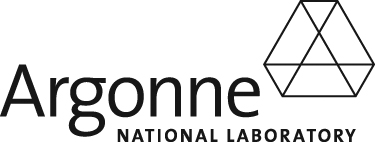 Instructions for Filling Out the Classification of Quality Levels Form (ANL-743)1 	Insert the identification number for this report.2	Identify the organization that owns the item, SSC, or the activity, and assign a page number.  3	Identify the location and/or area in which the item, SSC, or activity resides.4	Identify the item, SSC, or activity that is being classified.5	Put a check mark next to the proposed quality level (QL).  If there is a change in QL, insert the previous QL.6	State in detail the proposed change of the QL.7	State in detail the reason for the change in the QL.8	List the name and affix the signature of the technical person making the classification.9	List the name and affix the signature of the QAR who reviewed the classification.1CQL NO:2User organization (for item or activity)       	User organization (for item or activity)       	User organization (for item or activity)       	User organization (for item or activity)       	User organization (for item or activity)       	Page:    of   Page:    of   3Location/Area:       	Location/Area:       	Location/Area:       	Location/Area:       	Location/Area:       	4Identification of Item or Activity (include SSCs and activities applicable to this item or activity)Identification of Item or Activity (include SSCs and activities applicable to this item or activity)Identification of Item or Activity (include SSCs and activities applicable to this item or activity)Identification of Item or Activity (include SSCs and activities applicable to this item or activity)Identification of Item or Activity (include SSCs and activities applicable to this item or activity)Identification of Item or Activity (include SSCs and activities applicable to this item or activity)Identification of Item or Activity (include SSCs and activities applicable to this item or activity)5Proposed QA Level:    A       B      C      DProposed QA Level:    A       B      C      DProposed QA Level:    A       B      C      DProposed QA Level:    A       B      C      D  Previous QL (if applicable)       	  Previous QL (if applicable)       	  Previous QL (if applicable)       	6Justification for Proposed Quality LevelJustification for Proposed Quality LevelJustification for Proposed Quality LevelJustification for Proposed Quality LevelJustification for Proposed Quality LevelJustification for Proposed Quality LevelJustification for Proposed Quality Level7Reason for Change in QLReason for Change in QLReason for Change in QLReason for Change in QLReason for Change in QLReason for Change in QLReason for Change in QL8Technical Personnel Making the ClassificationTechnical Personnel Making the ClassificationTechnical Personnel Making the ClassificationTechnical Personnel Making the ClassificationTechnical Personnel Making the ClassificationTechnical Personnel Making the ClassificationTechnical Personnel Making the ClassificationOrganizationPrint NameSignatureSignatureDateDivision       	Division       	Division       	Department       	Department       	Department       	9QAR ReviewQAR ReviewQAR ReviewQAR ReviewQAR ReviewQAR ReviewQAR ReviewPositionPrint NameSignatureSignatureDateDivision QARDivision QAR